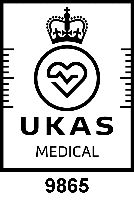 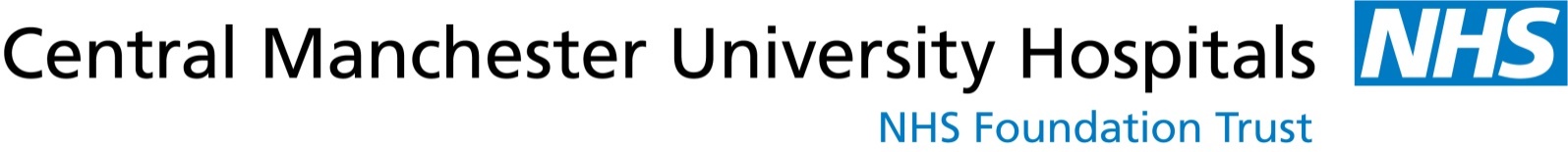 CI Code*Clinical Indication NameTest NameTest CodePlease tickM4Non-Small Cell Lung CancerEGFR, BRAF, KRAS, METM4.1ROS1, RET, ALK, NTRK fusionsM4.2Urgent EGFR targeted testing##M4.4ctDNA #M4.5ALK/ROS1 FISH (delete as appropriate)M4.10/M4.6M231Small cell lung cancerRB1M231.1NTRK fusionsM231.2M5MesotheliomaNTRK fusionM5.2CDKN2A copy numberM5.3VariousAny Tumour TypeNTRK fusionsVarious